Faculty Profile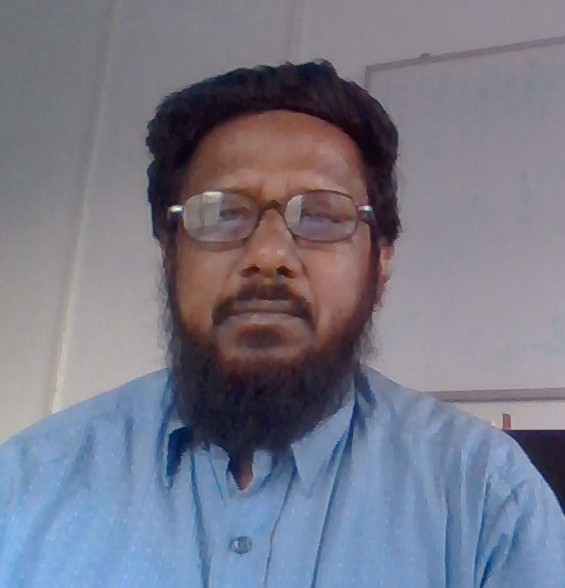 Name:					:DR. MOHD. LUTFUR RAHMANDesignation:				 :ASSISTANT PROFESSOR Address(College)			: SOUTH MALDA COLLEGE, P.O. PUBARUN,   DIST. MALDA  PIN 732215, WEST BENGAL	(Residence)			`: VILL. BAHARTALA, P.O. RAMGANJ,   DIST. UTTAR DINAJPUR, PIN 733207, WEST    BENGALContact	Mobile no.		: 9851407954		e-mail			: drmohdlutfurrahman@gmail.comTeaching Areas		:ARABIC GRAMMAR AND TRANSLATION Research Interests		: MADRASAH EDUCATION IN INDIAEducation                          :M.A.(ARABIC), M.A.(URDU), M.A.(ISLAMIC STUDIES),         B ED., Ph. D.,     DIPLOMA IN MODERN ARABIC, ADVANCED DILOMA IN MODERN ARABIC                                                         Scholarship/Award/Fellowship etc.  : GOLD MEDAL IN M.A.(ARABIC), JAWAHARLAL     NEHRU MEMORIAL AWARDProfessional Experience		  : N.A.	                  Teaching   Experience   		  : 09 years                                         Research                                              :    A CRITICAL STUDY OF MADRASAH EDUCATION IN INDIA WITH SPECIAL REFERENCE TO WEST BENGAL                                                   ACADEMIC QYALIFICATIONS:Research, Publications, and Academic Contributions:A) Published Papers in JournalsB) (i) Articles / Chapters published in Books:(ii) Full Papers in Conference Proceedings:(iii) Books Published as single author or as editor:C) Ongoing and Completed Research Projects and Consultancies(i) Ongoing Projects / Consultancies: (ii) Completed Projects / Consultancies:(D) Research Guidance(E) (i) Training Courses, Teaching-Learning-Evaluation Technology Programmes, Faculty Development Programmes:(ii) Papers presented in Conferences, Seminars, Workshops, Symposia (iii) Invited Lectures and Chairmanships at national or international conference / seminar etc. (iv)  Participation in Conferences/ seminars etc (v) Any other achievement and roles played actively:a) National/State Level Tests Qualified:b)  Member of U. G. Board of Studies in Geography:(c) Short Term Courses: (d) Membership of Professional Organizations: (e) Acted as Reviewer of Journals: NILf) Conferences / seminars / Workshop / Symposium organized:ADMINISTRATIVE RESPONSIBILITIES: Teacher-in-Charge (August, 2016 to January, 2017)PARTICIPATION IN COLLEGE ADMINISTRATION: i) Member of Governing Body (2011 to till date)  ii) Teachers’ Council Secretary, 2014-15I do, hereby, declare that the information provided is correct and authentic to the best of my knowledge and belief. I will be held responsible for any misleading and incorrect information, if any.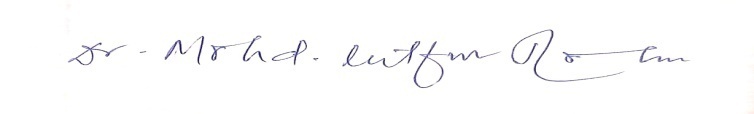 Date: 									SignatureExamination PassedBoard/UniversitySubject/AreaYear of PassingDivisionSecondary ExaminationsALIM,JAMIA SALAFIA, VARANASIARABIC, ENGLISH, LOGIC PHILOSOPHY1986IHigher SecondaryFAZILJAMIA SALAFIA, VARANASIARABIC, ENGLISH, HADITH, TAFSIR1988IBachelor’sJAMIA MILLIA ISLAMIA, NEW DELHIARABIC, ENGLISH, URDU, ISLAMIC STUDIES1992IMaster’s DegreeM.A.BANARAS HINDU UNIVERSITYM.A.JAMIA MILLIA ISLAMIA, NEW DELHIM.A.MOULANA AZAD NATIONAL URDU UNIVERSITYARABICISLAMIC STUDIESURDU199719942009I WITH DISTINCTIONI WITH DISTINCTIONIM. PhilNANANANAPh.D.VISVA-BHARATIARABIC2007B EDJAMIA MILLIA ISLAMIA, NEW DELHI1995IIDIPLOMA IN MODERN ARABICJAMIA MILLIA ISLAMIA, NEW DELHIARABIC TRANSLATION1990IADVANCED DIPLOMA IN MODERN ARABICJAMIA MILLIA ISLAMIA, NEW DELHIARABIC TRANSALTION1993ISl. No.Title  of the of the paperVol.,  No. and Page No.Journal/PublisherNo. of co-authorsYear of PublicationISSN/ISBN No.Impact Factor1Wahabi-O-Farazi Andolan75-80Chaturtha bartaBlessing Print & preview, ShivmandirN.A.20152319-1325N.A.2Madhya Juge Arabi Bhashi Musalmander Bhugol Bishoye Abadan48-55Chaturtha bartaBlessing Print & preview, ShivmandirN.A.20152319-1325N.A.3Madhya Juge Arabi Bhashi Musalmander Onko Bishoye Abadan27-38Chaturtha bartaBlessing Print & preview, ShivmandirN.A.20162319-1325N.A.Sl. No.Title with page nos.Book Title, editor & publisherISSN/ISBN No.1Uttar Banger Deshi Nashya Shaikh Muslim Rajbanshi Sanskritir Dharak O Bahak  Loko Sangskritir Nana DigantaAbhik Bandhyapadhya978-81-931958-2-4Sl. No.Title with page nos.Details of Conference PublicationYearISSN/ISBN No.N.A.N.A.N.A.N.A.Sl. No.Title with page nos.Type of Book & AuthorshipPublisher & ISSN/ISBN No.NANANANASl. No.TitleAgencyPeriodNANANANASl. No.TitleAgencyPeriodNANANANASl. No.Number EnrolledThesis SubmittedDegree AwardedM. Phil or equivalentNANANAPh.D. or equivalentNANANACourses AttendedDurationYearAcademic Staff College/RCCName of theUniversityRemark (project)ORIENTATION PROGRAMME28 DAYS23.11.2012-20.12.2012ACADEMIC STAFF COLLEGE NORTH BENGAL UNIVERSITYREFRESHER COURCE21 DAYS06.02.2014-26.02.2014ACADEMIC STAFF COLLEGE JAMIA MILLIA ISLAMIA, NEW DWLHIREFRESHER COURSE21 DAYS09.11.2018-29.11.2018HRDCALIGARH MUSLIM UNIVERSITYSl. No.Title of the Paper presentedTitle of Conference / SeminarOrganized byWhether international / national / state / regional / college or university levelPeriod1Revelation and ProphethoodThe Concept of Quran in the Risale-i-NurAliah UniversityInternational12th-13th Feb, 20152Azad and His Commentary of Holy QuranArabic and Persian Accounts of Maulana Abdul Kalam AzadCalcutta universityInternational18-19 March, 20153Shershahbadia Upa-bhshar Kathya RupBangle Upabhsha Charchar NanadikAliah UniversityInternational30-31 May, 20154Abul Kalam Azad wa Musahamatuhu Fi Nashril Lugatil Arabiati wal Uloomil Islamiati Bi Ishdarihi Majallatal Jamiati wa Majallta Saqafatil HindeNehru, azad and Perso-Arab WorldCalcutta UniversityInternational30-31 March, 20165Musahamatu Olamaye Delhi wama Jawaraha Minalwalayatil Hindeyati Fi Ishryil Logatil ArabiatiArabic Prose in 20th CenturyUniversity of Gour BangaInternational18-19 Dec, 20166Rights of Parent and their Children in IslamMoral Values and Ethics and Social LifeKaliachak CollegeInternational11-12 Dec, 20187Arabic Language and EmployabilityForeign Language in Indian PerspectiveKaliachak collegeInternational19th Jan, 20188Cultural Relation between Quwait and IndiaCultural Exchange Between India and the Middle EastKaliachak CollegeInternational20th Jan, 20189Lalsalu Upanyase Samaj BhabanaSwadhinota Parobarti Bangla Upanyashe ProtibadDewan Abdulgani CollegeNational17-18 Sept, 201410Raktakarbi Nimnabargiya Chetanar PratirodhRabindra Natoke Protibadi BhabanaSouth Malda CollegeNational24-25 Sept, 201411Maiman Singh Gitika Samaj VastabataMymansingh, Ballads: Literary, Social and Historical ImportancePakuahat Degree CollegeNational13 Dec, 201412Philosophy of Women Rights in IslamWomen Issues in Philosophy and ReligionVisva BharatiNational27-28 March, 201513Uttar Banger Deshi Nashya Shaikh Muslim Rajbanshi Sanskritir Dharak O Bahak  Different Horizons of Loko SangskritiRaiganj surendra nath MahavidyalayaNational2-3 May, 201514Muslim samaj Samparke Manishi Panchananer Bhumika Ekti SamikshaManishi Panchanan Barmar Jiban-o-Sahitya Anweshaner GatiprakritiM.P.B.J.S.U. Committee and Chaturtha Barta PatrikaNational20 Dec, 201515Al-Muallfatul Arabiatu Fil Hinde Bi Ishraratin Khassatin Ila Shimale Sharqil HindeArabic Writings in India with special reference to North East IndiaAssam UniversityNational21-22 March, 201616Khidmatu Ashhuril Ullamail Hunud lil Karnil Ishrin Fi Majalin Nashril arabiIndian Contribution to the Arabic LiteratureUniversity of Gour BangaNational8 April, 201717Addirasatu arabiatu Fil Hinde Qablal Ishtiqlali wa BadahaArabic Language and Literature in IndiaUniversity of Gour BangaStat e17 Dec, 2015Sl. No.Title of Lecture / Academic SessionTitle of Conference / Seminar etcOrganized byWhether international / nationalDuration (Dates)NANANANANASl. No.Title of Conference / Seminar / WorkshopOrganized byFunding AgencyDurationLevelN.A.N.A.N.A.N.A.N.A.SL No.Name of the TestConducting AgencySubjectYearRemark1NETUGCARABIC LITERATUREDECEMBER, 2003SL No.PositionName of BoardSubject / DisciplineUniversityYear 1MEMBERBOARD OF STUDIESARABICGOUR BANGA UNIVERSITY2014 TO TILL DATESL No. Name of the courseTitleInstitutionDurationPeriodRemarkSL. No.Name of Professional BodyAffiliation/LocationType of membershipNumber of membershipMembership Since12SL NoSeminar/Workshop/Conference/Symposium etc. Date(s) No. of participants Key speakers NANANANANA